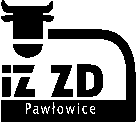 Załącznik Nr 2 do SWZNr sprawy 108/2021ZamawiającyInstytut Zootechniki - Państwowy Instytut Badawczy
31-047 Kraków ul. Sarego 2                                                                                                           Zakład Doświadczalny Pawłowiceul. Mielżyńskich 1464 - 122 Pawłowice FORMULARZ OFERTY DO SPRAWY NR 108/2021Ja/my* niżej podpisani:…………………………………………………………………………………………………(imię, nazwisko, stanowisko/podstawa do reprezentacji)działając w imieniu i na rzecz:....................................................................................................................................................................................................(pełna nazwa Wykonawcy/Wykonawców w przypadku wykonawców wspólnie ubiegających się 
o udzielenie zamówienia)Adres: …………………………………………………………………………………………………………

…………………………………………………………………………………………………………Kraj ……………………………………REGON …….………………………………..NIP: ………………………………….TEL. …………………….………………………Adres skrzynki ePUAP ……………………………………………adres e-mail:……………………………………(na które Zamawiający ma przesyłać korespondencję)Proszę podać imię i nazwisko osoby upoważnionej do podpisania umowy 
(z KRS-u  lub pełnomocnictwo)Wykonawca jest mikro, małym, średnim przedsiębiorcą  - TAK/NIE*Ubiegając się o udzielenie zamówienia publicznego na: „Modernizację układu schładzania mleka”.SKŁADAMY OFERTĘ  na wykonanie przedmiotu zamówienia zgodnie z wymogami Specyfikacji Warunków Zamówienia. 
Wartość oferty wynosi ………………….…………………………zł brutto, słownie:………………………………………………………………………………..zł
podatek VAT zgodnie z obowiązującymi przepisami:………………..% tj. ………….złw tym: cena netto: ………………………………………………………..zł2.         Oświadczam/y, że wykonany przez nas układ chłodniczy będzie zużywał ………………….            kWh energii elektrycznej na schłodzenie 8 000 litrów mleka od +34oC do momentu   
            osiągnięcia przez mleko temperatury +4oC.3.         Zamówienie wykonamy w terminie do 20.02.2022r.  od daty zawarcia umowy 
            w sprawie zamówienia publicznego.4.         Akceptujemy warunki płatności polegające na zapłacie należności przelewem w dwunastu    
            równych miesięcznych ratach nieoprocentowanych. Pierwsza rata płatna będzie w następnym 
            miesiącu od daty wykonania modernizacji układu schładzania mleka. OŚWIADCZAMY, że zapoznaliśmy się ze Specyfikacją Warunków Zamówienia 
            i akceptujemy wszystkie warunki w niej zawarte. OŚWIADCZAMY, że uzyskaliśmy wszelkie informacje niezbędne do prawidłowego przygotowania i złożenia niniejszej oferty. OŚWIADCZAMY, że jesteśmy związani niniejszą ofertą od dnia upływu terminu składania ofert do dnia 11-11-2021. OŚWIADCZAMY, że zapoznaliśmy się z Projektowanymi Postanowieniami Umowy, określonymi w Załączniku nr 1 do Specyfikacji Warunków Zamówienia 
i ZOBOWIĄZUJEMY SIĘ, w przypadku wyboru naszej oferty, do zawarcia umowy zgodnej z niniejszą ofertą i na warunkach określonych w załączniku nr 1 do SWZ. Oświadczam, że wypełniłem obowiązki informacyjne przewidziane w art. 13 lub art. 14 RODO wobec osób fizycznych, od których dane osobowe bezpośrednio lub pośrednio pozyskałem w celu ubiegania się o udzielenie zamówienia publicznego w niniejszym postępowaniu.**SKŁADAMY ofertę na _________ stronach.Wraz z ofertą  SKŁADAMY następujące oświadczenia i dokumenty:1.…….2.…….3.……._________________ dnia ___ ___ 2021 r.Informacja dla Wykonawcy:Formularz oferty musi być opatrzony przez osobę lub osoby uprawnione do reprezentowania firmy kwalifikowanym podpisem elektronicznym, podpisem zaufanych lub podpisem osobistym i przekazany Zamawiającemu wraz z dokumentem (-ami) potwierdzającymi prawo do reprezentacji Wykonawcy przez osobę podpisującą ofertę.      niepotrzebne skreślićw przypadku, gdy Wykonawca nie przekazuje danych osobowych innych niż bezpośrednio jego do-tyczących lub zachodzi wyłączenie stosowania obowiązku informacyjnego, stosownie do art. 13 ust. 4 lub art. 14 ust. 5 RODO Wykonawca nie składa oświadczenia (usunięcie treści oświadczenia następuje np. przez jego wykreślenie).Mikroprzedsiębiorstwo: przedsiębiorstwo, które zatrudnia  mniej niż 10 osób i którego roczny obrót lub roczna suma bilansowa nie przekracza 2 milionów EURO.Małe przedsiębiorstwo: przedsiębiorstwo, które zatrudnia mniej niż 50 osób i którego obrót 
lub roczna suma bilansowa nie przekracza 10 milionów EURO.Średnie przedsiębiorstwo: przedsiębiorstwa, które nie są mikroprzedsiębiorstwami ani małymi przedsiębiorstwami i które zatrudniają mniej niż 250 osób i których roczny obrót nie przekracza 50 milionów EURO lub roczna suma bilansowa nie przekracza 43 milionów EURO.Szczegółowe informacje o sposobie pozyskania poszczególnych podpisów:a) usługi kwalifikowanego podpisu elektronicznego oraz warunkach jej użycia można znaleźć 
na stronach internetowych kwalifikowanych dostawców usług zaufania, których lista znajduje się 
pod adresem internetowym: http://www.nccert.pl/kontakt.htmb) Podpisu zaufanego znajduje się pod adresem internetowym:: https://www.biznes.gov.pl/pl/firma/sprawy-urzedowe/chce-zalatwic-sprawe-przez-internet/profil-zaufany-i-podpis-zaufany
c) Podpisu osobistego znajduje się pod adresem internetowym:
 https://www.gov.pl/web/e-dowod
Kwalifikowany podpis elektroniczny spełnia wymogi określone w Rozporządzeniu Parlamentu Europejskiego i Rady (UE) nr 910/2014 z dnia 23 lipca 2014 r. w sprawie identyfikacji elektronicznej i usług zaufania w odniesieniu do transakcji elektronicznych na rynku wewnętrznym oraz uchylające dyrektywę 1999/93/WE (eIDAS) oraz w Ustawie z dnia 5 września 2016 r. o usługach zaufania oraz identyfikacji elektronicznej (Dz.U. z 2019 r. poz. 162 ze zm.)